                                HALFOGÓ  VERSENYHagyományos évi egyesületi halfogó versenyünket, amelyre ezúton hívjuk meg horgásztársainkat:                                          2009. június 14-énvasárnap tartjuk az egyesület horgásztavain.Program:05:00-tól 05:30-ig                                 gyülekezés, helysorsolás, helyfoglalás05:30-tól 06.20-ig                                 felkészülés a versenyre06:20-tól 06:30-ig                                 beetetés06:30-tól 11:00-ig                                 verseny11:00-tól 11:30-ig                                 mérlegelés, értékelés11:45-kor                                               eredményhirdetésA versenyt három kategóriában rendezzük:   I. 18 éven felüli felnőttek(nők is)                                                                       II. 14-18 év közötti ifik                                                                      III. 14 év alatti gyermek horgászok.A versenyre  2009. június 12-én 17 óráig lehet nevezni Török Károly horgászboltjában (Abony Cserép u.) A nevezési díj felnőtteknek 500.-Ft, Ifiknek: 300.-Ft. A gyerekeknek nem kell nevezési díjat fizetni. Felszerelés: Felnőttek és ifik: 1 bot, maximum 2db. horog.Gyerekek: 1 bot 1 szem horog, úszós készség.Élvetartó szák, horogszabadító mindenkinél legyen.A verseny idején az I-es és nagynevelő tavon csak a versenybe benevezettek horgászhatnak. Csónakból horgászni tilos, kivéve ha stégnek használják. Külső segítséget nem vehetnek igénybe.Értékelés: Minden dkg. hal 1 pont. A mérlegelés a kisorsolt horgászhelyen történik. Az etetés az első dudaszóra, a verseny a második dudaszóra kezdődik, és dudaszóra fejeződik be. A kifogott halból a versenyző 1 db. pontyot és 3 kg. egyéb halat vihet el az éves fogási lehetőségen felül. A fogási naplóban egyértelműen meg kell jelölni, hogy versenyen fogott hal. A győzteseknek értékes nyereményeket biztosítunk. A legnagyobb halat kifogó versenyző különdíjat is fog kapni.             Jó versenyt és kellemes szórakozást kívánunk. Büfé lesz.                GYERMEK ÉS IFJÚSÁGI HORGÁSZPROGRAMA horgászprogramot két turnusban rendezzük meg.I-es program 2009. június 22-26-ig, a II-es turnus június 29-július 03-ig tart. A II-es turnus végén állami horgászvizsgát tehetnek a 13-14 évesek.Étkezésről és innivalóról mindenkinek magának kell gondoskodni.Részvételi díj nincs. Jelentkezni lehet Gulyás Gábor programvezetőnél a 06303221458 telefonon. Horgászengedély váltható az első napon a helyszínen.                                       HÍREK – KÖZLEMÉNYEKA vezetőség legutóbbi ülésén határozott a kíméleti terület horgászrendjéről. Ennek megfelelően a kíméleti területen egész évben tilos a horgászat. Július 1-ét követően partról csak 20 méteres távolságon kívül lehet horgászni. A nádfal elé tilos dobni. A távolság meg lesz jelölve a kisgátra leütött jelzőkaróval.A vezetőség döntött arról is, hogy a világító kapásjelző nem minősül megvilágításnak, ezért minden esetben meg kell világítani a horgászhelyet és a csónakot is.Emlékeztetjük a csónakból horgászókat, hogy a parttól 60 méteres távolságban is csak úgy horgászhatnak, hogy a partról horgászót nem zavarhatják. Egyébként ez saját érdekük is, a balesetek elkerülése érdekében. Akit emiatt baleset ér, az mindenkinek a saját felelőssége.Emlékeztetjük a horgásztársakat a 2007-es közgyűlés határozatára, amelyben meghatározza az etetések módját. Ezek szerint etetni csak horgászás közben maximum 5 liter nem száraz etetőanyaggal lehet. Ezen kívül minden etetés tilos.Aki a fent leírtakat nem tartja be, súlyos szankcióra számíthat.Horgászidő: május 27 – június 25-ig 4.00-tól 21.30-ig, június 26-tól július 23-ig 4.30 – 21.00-ig, július 24-től augusztus 20-ig 5.00-tól 20.30-ig.Kérjük horgásztársainkat, hogy a hallopások elkerülése érdekében figyeljék az erre hajlamos horgászokat és értesítsék az ügyeletes halőrt.Mindenkinek kellemes nyarat és jó fogást kíván:                                              Az Abonyi Horgász Egyesület Vezetősége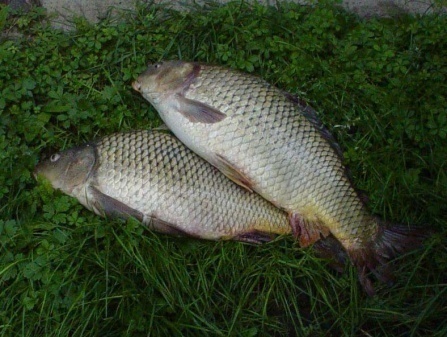 111.szám    2009.    június   Abonyi Horgász Egyesület111.szám    2009.    június   